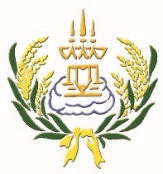 โครงการ/กิจกรรม ....................................................................................................................................แผนงานหลัก ............................................................................................................................................ผลผลิตหลักที่   1.ผู้จบการศึกษาภาคบังคับ   2. ผู้จบการศึกษามัธยมศึกษาตอนปลายสนับสนุนมาตรฐานระบบประกันคุณภาพการศึกษา คือมาตรฐานที่ 1 ด้านคุณภาพของผู้เรียน 	มาตรฐานที่ 2 ด้านกระบวนการบริหารและการจัดการของผู้บริหารสถานศึกษา 	มาตรฐานที่ 3 ด้านกระบวนการจัดการเรียนการสอนที่เน้นผู้เรียนเป็นสำคัญ	มาตรฐานที่ 4 ด้านระบบการประกันคุณภาพภายในที่มีประสิทธิผลสนับสนุนกลยุทธ์โรงเรียน    ข้อที่  1	2	3	4	 5    6กลุ่มบริหารวิชาการ	 กลุ่มบริหารงบประมาณ    กลุ่มบริหารทั่วไป  กลุ่มบริหารงานบุคคล กลุ่มบริหารกิจการนักเรียนลักษณะโครงการ	 โครงการใหม่		     โครงการต่อเนื่องหลักการและเหตุผล……………………………………………………………………………………………………………………………………………………………………………………………………………………………………………………………………………………………………….....……………………………………………………………………………………………………………………………………………………….....……………………………………………………………………………………………………………………………………………………….....……………………………………………………………………………………………………………………………………………………….....……………………………………………………………………………………………………………………………………………………….....……………………………………………………………………………………………………………………………………………………….....……………………………………………………………………………………………………………………………………………………….....……………………………………………………………………………………………………………………………………………………….....……………………………………………………………………………………………………………………………………………………….....………....……………………………………………………………………………………………………………………………………………………….....……………………………………………………………………………………………………………………………………………………….....……………………………………………………………………………………………………………………………………………………………………………………………………………………………………………………………………………………………………….....……………………………………………………………………………………………………………………………………………………….....……………………………………………………………………………………………………………………………………………………….....วัตถุประสงค์………………………………………………………………………………………………………………………………………………………………………………………………………………………………………………………………………………………………………………………………………………………………………………………………………………………เป้าหมาย		ด้านปริมาณ……………………………………………………………………………………………………………………………………………………….....……………………………………………………………………………………………………………………………………………………….....……………………………………………………………………………………………………………………………………………………….....……………………………………………………………………………………………………………………………………………………….....	ด้านคุณภาพ	……………………………………………………………………………………………………………………………………………………….....……………………………………………………………………………………………………………………………………………………….....……………………………………………………………………………………………………………………………………………………….....……………………………………………………………………………………………………………………………………………………….....……………………………………………………………………………………………………………………………………………………….....พื้นที่ดำเนินการ		……………………………………………………………………………………………………………………………………………………….....ระยะเวลาดำเนินการ		 ภาคเรียนที่ 1  ปีการศึกษา .............................	 ภาคเรียนที่ 2  ปีการศึกษา .............................วิธีดำเนินการ (รายละเอียดกิจกรรม)งบประมาณที่ใช้และแหล่งที่มาของงบประมาณ………………………………………………………………………………………………………………………………………………………หน่วยงานที่รับผิดชอบ………………………………………………………………………………………………………………………………………………………หน่วยงานที่เกี่ยวช้อง………………………………………………………………………………………………………………………………………………………………………………………………………………………………………………………………………………………………………………การติดตามและประเมินผลผลที่คาดว่าจะได้รับ………………………………………………………………………………………………………………………………………………………………………………………………………………………………………………………………………………………………………………………………………………………………………………………………………………………………………………………………………………………………………………………………………………………………………………………………………………………………………………………………………………………………………………………………………………………………………………………………………………………………………………………………………………………………………………………………………………กิจกรรม / ขั้นตอนระยะเวลาผู้รับผิดชอบขั้นเตรียมงาน (PLAN)ขั้นดำเนินการ (DO)ขั้นตรวจสอบ(CHECK)ขั้นรายงาน (ACTION)รายละเอียดการใช้งบประมาณงบดำเนินการงบดำเนินการงบดำเนินการหมายเหตุรายละเอียดการใช้งบประมาณค่าตอบแทนใช้สอยวัสดุหมายเหตุรวมทั้งสิ้น(..................................บาทถ้วน)รวมทั้งสิ้น(..................................บาทถ้วน)รวมทั้งสิ้น(..................................บาทถ้วน)ที่ตัวชี้วัดความสำเร็จของแต่ละกิจกรรมวิธีการประเมินผลเครื่องมือที่ใช้ผู้เสนอโครงการ/งาน/กิจกรรมลงชื่อ........................................................     (……………………………………………….)ตำแหน่ง..............................................................ผู้เห็นชอบโครงการ/งาน/กิจกรรมลงชื่อ.........................................................                   (นางสาวอนุศรา  พูลคุ้ม)หัวหน้างานแผนงานผู้เห็นชอบโครงการ/งาน/กิจกรรมลงชื่อ.........................................................(.............................................................)ตำแหน่ง.....................................................ผู้อนุมัติโครงการ/งาน/กิจกรรมลงชื่อ.........................................................(นายอรุณ รุ่งเรือง)ผู้อำนวยการโรงเรียนลาดยาววิทยาคม